Clase 2 Aptus 4° Básico Ciencias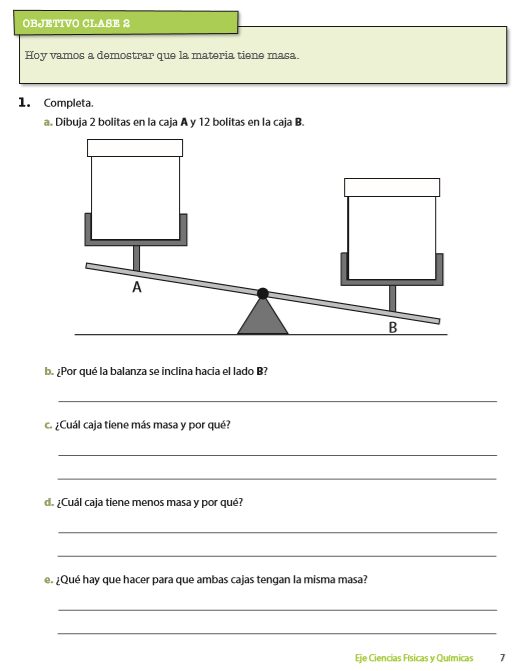 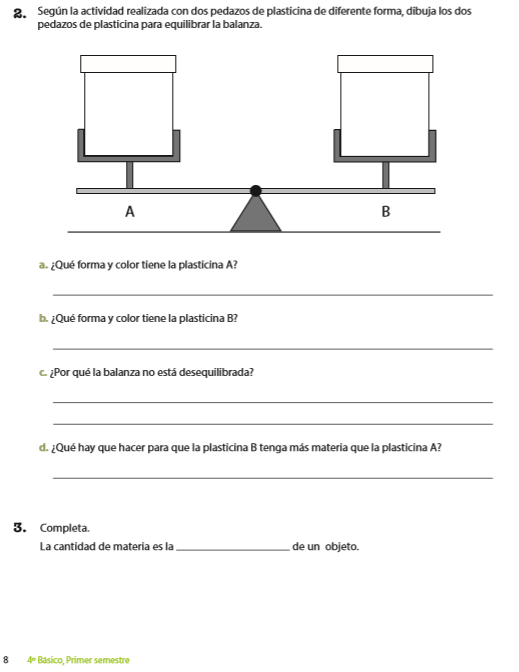 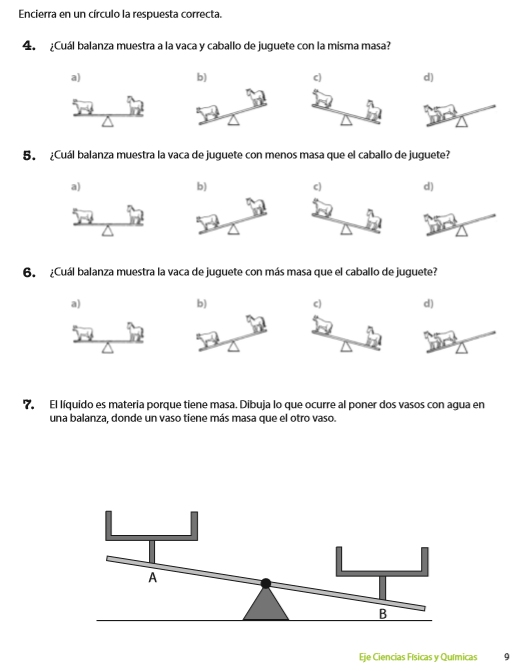 